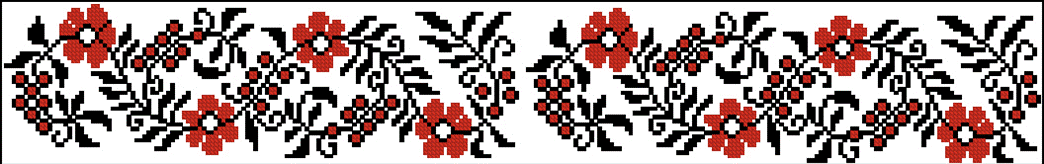 Звіт про проведення тижня української мови та літератури План проведенняТижня української мови та літератури
06.11 – 10.11.2023 З 6 по 10 жовтня 2023р. в  санаторній школі пройшов Тиждень української мови та літератури.Мета проведення:–	донести до учнів красу і багатство української мови;–	формувати відчуття краси рідної мови;–	розвивати мовленнєві здібності учнів;–	збагачувати словниковий запас;–	виховувати любов до рідної мови та розуміння її краси.   Заходи, проведені впродовж Тижня, були різноманітні, цікаві, сприяли розвитку творчої активності, формували культуру мовлення, прищеплювали любов до української культури та мови. Відповідальні вчителі: Мікос І.М., Єсіна Я.В., Кузьменко А. І.   Розпочався Тиждень відкриттям та інформаційними рубрики «З історії виникнення української писемності та мови». Найактивнішу участь взяли учні 7, 9, 10А, 10Б  класів. Продемонстрували високий рівень знання учні: 5клас – Багмут І., Кіншаков І., Нестеренко Д., Селютін В.;6 клас – Кондратьєва М., Озеров З., Крамаренко К., Шевченко Є.;7 клас –  Диковський М., Поспелова П., Правдіна С.,Немикіна С.;9 клас –  Шаповалова М.,Франтовський Н., Лукін Є.;10 А –  Марченко К., Замятіна В., Марсова А.;10Б –  Кудряшов А., Золотько Д., Лактіна А, Чен Є;11 клас – Бутова Н., Бурдига Н., Мельник С., Міхова С., Постникова Є.    У вівторок, 7 жовтня, відбувся вернісаж малюнків «У світі  українських казок» для учнів 5 класу, спрямований на  розвиток читацьких інтересів. Захід створив атмосферу радості, насолоди від творчості.  Найоригінальнішими, наймайстернішими виявилися роботи таких учнів: Багмут І., Кіншаков І., Нестеренко Д., Яременко О.   У цей день учні 6 класу взяли участь у заході «Турнір знавців українських фразеологізмів». Під час проведення турніру дослідили джерела виникнення українських фразеологізмів, продемонстрували  вміння визначати походження фразеологізмів, пояснювати їх, вміння користуватися фразеологічним словником, уміння самостійно мислити. Високий рівень знання та креативність мислення показали  такі учні: Кондратьєва М., Озеров З., Дмитрусенко С., Крамаренко К., Нестеренко С.   У вівторок, 8 жовтня, учні 7 класу долучились до творчої  роботи  «Моя улюблена страва української кухні». Поглибили знання  про традиційні українські страви, удосконалили  вміння виступати з повідомленням, висловлювати власну думку про  шанобливе ставлення до   народних традицій, обрядів, оберегів, побуту українців. Найактивніші учасники: Диковський М., Правдіна С., Немикіна С.,  ПоспеловаП.     
   У цей день для  учнів 9 класу  у наполегливій боротьбі та захоплюючій атмосфері пройшла вікторина знавців української мови «Мова наша калинова», спрямована на виховання  любові до рідної мови, рідного краю, традицій народу, почуття поваги до всього свого, українського, бажання плекати рідну мову. Переможці: Шаповалова М., Франтовський Н., Лукін Є.,Марусевич А., Корнєв І.   У середу, 9 жовтня, учні 8 класу вшанувати пам'ять великого Кобзаря. Конкурс читців віршів Т.Г.Шевченка «Ну що б, здавалося, слова…» пройшов із використанням музичного супроводу відомих творів. Учні  продемонстрували високий рівень знання творчості Шевченка, артистизм, креативність мислення. Найкращі читці: Парахін Н., Пожидаєва Д., Вучкан Я.,Бухун Ф., Кукуяшна М., Серга Н.    У цей день для учнів 10А,10Б  відбувся круглий стіл  «Українська графіка. З історії становлення і розвитку української графіки». Учні поглибили знання про графіку як розділ мовознавства, про її історію, український алфавіт, про основні принципи української орфографії.  Найактивнішими учасниками стали:10 А –  Марченко К., Замятіна В., Марсова А.;10Б –  Кудряшов А., Золотько Д., Лактіна А, Чен Є.   У четвер, 10 жовтня, учні 11 класу здійснили онлайн-мандрівку, присвячену українській культурі та побуту «Віртуальний тур українськими музеями просто неба», де наживо полюбувалися українськими пам’ятками культури. Вони допомогли  перенестися на 100-ліття назад та відчути автентичність духу предків. Найактивніші учасники: Бутова Н., Бурдига Н., Мельник С., Міхова С., Постникова Є.   Протягом тижня учні знайомились із  виставкою-оглядом художньої літератури шкільної бібліотеки. Відповідальна – Чернописька  А.М. , шкільний бібліотекар.   Проведення предметного тижня  поглибило знання з української мови та літератури, стало джерелом позитивних емоцій, мобілізації творчих зусиль і, як наслідок, підвищило мотивацію до вивчення мови, літератури  та культури власної країни.№п/пНазва заходуДата КласВідповідальний11.Відкриття Тижня української мови і літератури. Повідомлення вчителів.2.Інформаційні рубрики «З історії виникнення української писемності та мови».06.11.20235-11Кузьменко А.І.,Єсіна Я.В., Мікос І.М.2Вернісаж малюнків «У світі  українських казок».07.11.20235Мікос І.М.,Єсіна Я.В 3Турнір знавців українських фразеологізмів.07.11.20236Кузьменко А.І.4Творча робота  «Моя улюблена страва української кухні».08.11.20237Кузьменко А.І.5Вікторина знавців української мови «Мова наша калинова».08.11.20239Єсіна Я.В.6Конкурс читців віршів Т.Г.Шевченка «Ну що б, здавалося, слова…».09.11.20238Єсіна Я.В.7 Круглий стіл  «Українська графіка. З історії становлення і розвитку української графіки».09.11.202310А,10 БКузьменко А.І.8Онлайн-мандрівка української культури та побуту «Віртуальний тур українськими музеями просто неба». 10.11.202311Кузьменко А.І.9Виставка-огляд художньої літератури шкільної бібліотеки.Протягом тижня5-11Чернописька А.М.10Підведення підсумків Тижня української мови і літератури.Відзначення переможців та активних учасників.10.11.2023Кузьменко А.І.,Єсіна Я.В., Мікос І.М.